U.S. RosEXEC AGendaJuly 27, 2017 1-2PM EST (10-11am PST)WElcomeStanding Officers:Ksenija Gasic (Chair), Mercy Olmstead (Vice Chair), Chris Saski (Secretary), Cameron Peace (Past Chair)AttendanceApproval of Minutes from April 26th 2017 MeetingGDR Advisory BoardReport from GDRComments from RosEXEC to GDRCoordination and updatesNon-research update (industry, info and tech transfer)Competitive federal grant project and reportsRecently planned/funded projects within the RosaceaeUpdates on large-scale projects (RosBREED, RosRosette, NSF for Apple and Peach tree architecture, others?)International project collaborationsAny other important research funding coordination opportunitiesResearch fields and technology updatesGermplasm (genetic resources)Crop Germplasm Committees and USDA-ARS germplasm status, current and recent evaluation funding, other germplasm resources?PhenotypingStandardized phenotyping, High-throughput/high-resolution phenotyping/phenomics, USDA collection evaluation data (GRIN-Global) – status, utilityWhole genome sequences and physical mapsUpdates on status of Rosaceae genomesEnabling technologies in genomics and geneticsSequencing, annotation, transcriptional profiling, genome-scanning SNP arrays, reference linkage maps, QTL & MTL methods/software and discoveries, MAB: evaluation (trait predictions) – available DNA tests and platforms, MAB: characterization (identity/parentage/ancestry/relatedness) – approaches and progress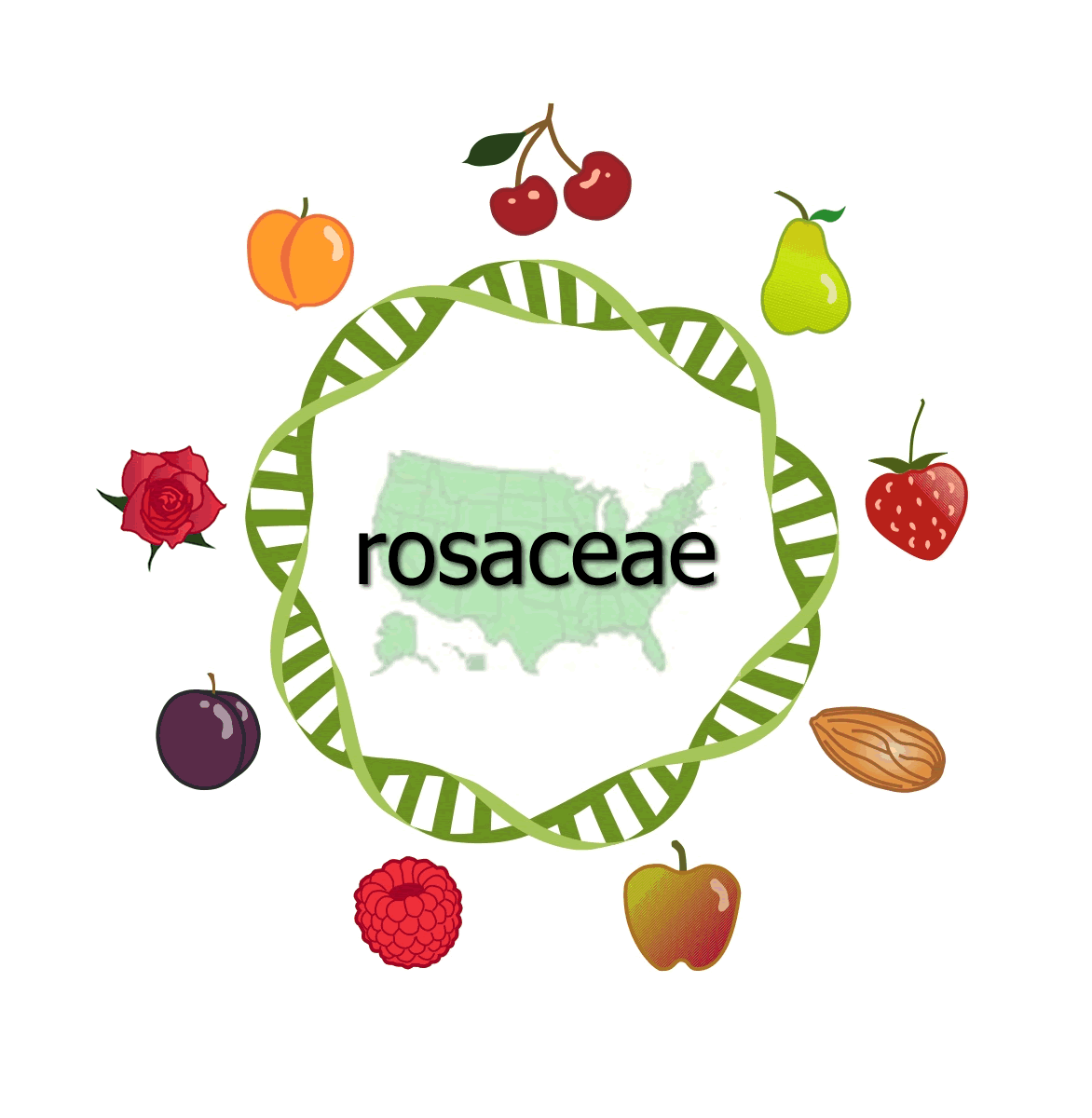 White Paper update - Mercyhttp://tinyurl.com/mrdbwh5 Personnel changesRetirements and other departures, new positions available, recent positions filled, graduating students, candidates looking for positions (e.g., promising grad students, postdocs)Announcements for upcoming meetings NAPB/PBCC Annual Meetings: 7–10 August 2017, at Davis, CA ASHS Annual meeting 19-22 September, Waikoloa, HawaiiPlant & Animal Genome XXV: 13–17 January 2018, at San Diego, CA, USAOther itemsNew Business, secretary nominations.Next RosEXEC meetingSetting dates/time for October 2017 quarterly teleconference, suggestion third week of October (24-26th)Connection info:RosEXEC MeetingPlease join my meeting from your computer, tablet or smartphone.https://global.gotomeeting.com/join/636604221You can also dial in using your phone.United States: +1 (646) 749-3131Access Code: 636-604-221Joining from a video-conferencing room or system?Dial: 67.217.95.2##636604221Cisco devices: 636604221@67.217.95.2First GoToMeeting? Try a test session: https://care.citrixonline.com/g2m/getready